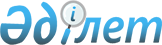 О внесении изменений и дополнений в приказ Министра просвещения Республики Казахстан от 27 августа 2022 года № 381 "Об утверждении Правил размещения государственного образовательного заказа на дошкольное воспитание и обучение, среднее образование, дополнительное образование детей и на подготовку кадров с техническим и профессиональным, послесредним образованием с учетом потребностей рынка труда"Приказ Министра просвещения Республики Казахстан от 5 сентября 2023 года № 280. Зарегистрирован в Министерстве юстиции Республики Казахстан 11 сентября 2023 года № 33403
      ПРИКАЗЫВАЮ:
      1. В приказ Министра просвещения Республики Казахстан от 27 августа 2022 года № 381 "Об утверждении Правил размещения государственного образовательного заказа на дошкольное воспитание и обучение, среднее образование, дополнительное образование детей и на подготовку кадров с техническим и профессиональным, послесредним образованием с учетом потребностей рынка труда" (зарегистрирован в Реестре государственной регистрации нормативных правовых актов под № 29323) внести следующие изменения и дополнения:
      заголовок приказа изложить в следующей редакции:
      "Об утверждении Правил размещения государственного образовательного заказа на подготовку кадров с техническим и профессиональным, послесредним образованием с учетом потребностей рынка труда, а также на дошкольное воспитание и обучение, среднее образование и дополнительное образование детей"; 
      преамбулу изложить в следующей редакции:
      "В соответствии с подпунктом 36) пункта 15 Положения о Министерстве просвещения Республики Казахстан, утвержденного постановлением Правительства Республики Казахстан от 19 августа 2022 года № 581 "Некоторые вопросы Министерства просвещения Республики Казахстан", ПРИКАЗЫВАЮ:";
      пункт 1 изложить в следующей редакции:
      "1. Утвердить Правила размещения государственного образовательного заказа на подготовку кадров с техническим и профессиональным, послесредним образованием с учетом потребностей рынка труда, а также на дошкольное воспитание и обучение, среднее образование и дополнительное образование детей согласно приложению к настоящему приказу.";
      в Правилах размещения государственного образовательного заказа на дошкольное воспитание и обучение, среднее образование, дополнительное образование детей и на подготовку кадров с техническим и профессиональным, послесредним образованием с учетом потребностей рынка труда, утвержденных вышеуказанным приказом:
      заголовок изложить в следующей редакции:
      "Правила размещения государственного образовательного заказа на подготовку кадров с техническим и профессиональным, послесредним образованием с учетом потребностей рынка труда, а также на дошкольное воспитание и обучение, среднее образование и дополнительное образование детей";
      пункт 1 изложить в следующей редакции:
      "1. Правила размещения государственного образовательного заказа на подготовку кадров с техническим и профессиональным, послесредним образованием с учетом потребностей рынка труда, а также на дошкольное воспитание и обучение, среднее образование и дополнительное образование детей (далее – Правила) разработаны в соответствии с подпунктом 36) пункта 15 Положения о Министерстве просвещения Республики Казахстан, утвержденного постановлением Правительства Республики Казахстан от 19 августа 2022 года № 581"Некоторые вопросы Министерства просвещения Республики Казахстан" и определяют порядок размещения государственного образовательного заказа на дошкольное воспитание и обучение, среднее образование, дополнительное образование детей и на подготовку кадров с техническим и профессиональным, послесредним образованием с учетом потребностей рынка труда.";
      подпункт 4) пункта 13 изложить в следующей редакции: 
      "4) специальные условия для получения образования детей с особыми образовательными потребностями (при наличии) в соответствии с приказами Министра образования и науки Республики Казахстан от 12 января 2022 года № 4 "Об утверждении Правил оценки особых образовательных потребностей" (зарегистрирован в Реестре государственной регистрации нормативных правовых актов под № 26618) и доступную среду в соответствии с Законом Республики Казахстан "Об архитектурной, градостроительной и строительной деятельности в Республике Казахстан" (далее – Закон об архитектурной деятельности);";
      абзац первый пункта 51 изложить в следующей редакции:
      "51. Для размещения государственного образовательного заказа на среднее образование государственная организация образования представляет в местный исполнительный орган заявление, по форме согласно приложению 2 к Правилам, с прилагаемыми документами в течение 30 (тридцати) календарных дней со дня размещения местным исполнительным органом на интернет-ресурсах информации о начале принятия заявлений государственных организаций образования для размещения государственного образовательного заказа на среднее образование:";
      пункт 56 изложить в следующей редакции:
      "56. Для размещения государственного образовательного заказа на среднее образование частная организация образования представляет оператору заявление, по форме согласно приложению 3 к Правилам, с прилагаемыми документами в течение 30 (тридцати) календарных дней со дня размещения оператором на интернет-ресурсе информации о начале принятия заявлений частных организаций образования для размещения государственного образовательного заказа на среднее образование.
      С заявлением частная организация образования представляет оператору в бумажном и (или) электронном формате pdf (пдф) в ясно читаемом виде, а копии, полностью соответствующие исходному оригиналу, следующие документы:
      1) копия действующей лицензии на занятие образовательной деятельностью по общеобразовательным учебным программам начального, основного среднего, общего среднего образования, выданной по форме согласно Приказу № 3, с приложением, содержащим подвиды лицензируемого вида деятельности и адрес фактического местонахождения объекта организации образования для осуществления подвида (ов) деятельности;
      2) справка о государственной регистрации (перерегистрации) юридического лица;
      3) справка о наличии счета в банке второго уровня Республики Казахстан;
      4) копия решения руководителя частной организации образования или лица исполняющего его обязанности об утверждении размера родительской платы за обучение в частной организации образования;
      5) документы, подтверждающие реализацию самостоятельно разработанных интегрированных образовательных программ, прохождение авторизации в Организации Международного Бакалавриата или международную институциональную аккредитацию – для частных организаций образования, реализующих самостоятельно разработанные интегрированные образовательные программы, прошедших авторизацию в Организации Международного Бакалавриата или международную институциональную аккредитацию;
      6) документы, предусмотренные пунктом 56-1 Правил, – для частных организаций образования с вновь введенными ученическими местами и (или) местами для проживания в объектах частных организаций среднего образования, предусмотренными Методикой.
      При этом предельный срок эксплуатации здания с вновь введенными путем реконструкции ученическими местами в объектах частных организаций среднего образования, предусмотренными Методикой, составляет 30 (тридцать) лет на дату первоначальной подачи заявления на данный объект;
      7) сведения об интернатной организации по форме согласно приложению 3-1 к Правилам – для частных организаций образования с вновь введенными местами проживания в объектах частных организаций среднего образования, предусмотренными Методикой.
      При этом предельный срок эксплуатации здания с вновь введенными путем реконструкции местами для проживания в объектах частных организаций среднего образования, предусмотренными Методикой, составляет 30 (тридцать) лет на дату первоначальной подачи заявления на данный объект;
      8) документ, подтверждающий полномочия лица, подписавшего заявление частной организации образования, за исключением подписания заявления руководителем, сведения о котором отражены в предоставленной справке о государственной регистрации (перерегистрации) юридического лица.
      Для размещения государственного образовательного заказа на среднее образование на более чем один объект частная организация образования представляет оператору заявления с прилагаемыми к ним документами на каждый из объектов, в которых фактически будет осуществляться образовательная деятельность.";
      дополнить пунктом 56-1 следующего содержания:
      "56-1. Частные организации образования с вновь введенными путем строительства и (или) реконструкции ученическими местами и (или) местами для проживания в объектах частных организаций среднего образования, предусмотренными Методикой, дополнительно предоставляют следующие документы:
      1) копия действующего предварительного договора, заключенного между оператором и частной организацией образования по утвержденной оператором форме;
      2) проектная (проектно-сметная) документация на объект частной организации образования, разработанная и утвержденная в соответствии со статьей 60 Закона об архитектурной деятельности, либо судебный акт о праве собственности на объект;
      3) акт приемки построенного объекта в эксплуатацию, подтверждающий дату ввода объекта в эксплуатацию в соответствии с пунктом 4 статьи 73 Закона об архитектурной деятельности;
      4) заключение о состоянии подлежащего реконструкции здания в соответствии с пунктом 4 статьей 34-4 Закона об архитектурной деятельности, при реконструкции;
      5) сведения о зарегистрированных правах (обременениях) на недвижимое имущество и его технических характеристиках с зарегистрированным обременением права на изменение целевого назначения объекта частной организации среднего образования, указанного в заявлении и сведениях об интернатной организации (при наличии), на срок не менее двадцати лет;
      6) сведения из правового кадастра о наличии либо отсутствии зарегистрированных прав на объект частной организации образования, указанный в заявлении и (или) сведениях об интернатной организации (при наличии), в том числе о виде права, правообладателе, основании возникновения права, а также об основании прекращения права (при наличии).";
      пункт 57 изложить в следующей редакции:
      "57. Оператор рассматривает заявления частных организаций образования с приложенными документами для размещения государственного образовательного заказа в течение 15 (пятнадцати) рабочих дней со дня их регистрации.
      При поступлении оператору нескольких заявлений по одному и тому же объекту, и тем же уровням образования в отношении одной и той же частной организации образования первое заявление регистрируется оператором как основное, а последующие приобщаются к основному заявлению и рассматриваются как одно заявление. 
      Рассматривая заявления и документы частных организаций образования, оператор осуществляет проверку полноты представленных документов.
      Оператор в течение 3 (трех) рабочих дней направляет частной организации образования уведомление о необходимости устранения несоответствий при выявлении следующих несоответствий:
      1) заявление частной организации образования и (или) сведения об интернатной организации не соответствуют формам, установленным приложениями 3 и 3-1 к Правилам, и (или) не заполнены либо заполнены частично;
      2) в заявлении частной организации образования указан более чем один объект;
      3) в лицензии и (или) приложении к лицензии на образовательную деятельность частной организации образования не указан адрес фактического местонахождения объекта организации образования для осуществления подвида (ов) деятельности;
      4) адрес фактического местонахождения объекта частной организации образования, указанный в заявлении, не соответствует адресу, указанному в лицензии и (или) приложении к лицензии на образовательную деятельность частной организации образования;
      5) в заявлении и (или) сведениях об интернатной организации (при наличии) частной организации образования указано о вновь введенных ученических местах в объекте частной организации среднего образования, предусмотренных Методикой, при их фактическом отсутствии;
      6) полностью или частично отсутствуют документы, предусмотренные пунктом 56 Правил;
      7) изложенная частной организацией образования в заявлении и (или) сведениях об интернатной организации информация не соответствует приложенным к заявлению документам;
      8) предоставленные в электронном формате документы не соответствуют части второй пункта 56 Правил;
      9) частная организация образования не зарегистрирована на веб-портале государственных закупок в качестве участника в роли поставщика;
      10) частная организация образования и (или) объект частной организации образования, указанный в заявлении, не зарегистрированы в НОБД;
      11) предельный размер родительской платы за обучение в частной организации образования превышает размер, установленный приказом Министра образования и науки Республики Казахстан от 22 января 2020 года № 29 "Об утверждении государственного образовательного заказа на среднее образование в частных организациях образования, предельного размера родительской платы за обучение" (зарегистрирован в Реестре государственной регистрации нормативных правовых актов Республики Казахстан под № 19913).
      В течение 3 (трех) рабочих дней со дня направления уведомления частная организация образования повторно предоставляет оператору приведенные в соответствие с настоящими Правилами заявление и приложенные к нему документы. При не предоставлении оператору в установленный срок заявления частной организации образования с приложенными к нему документами, оператор направляет частной организации образования обоснованный и мотивированный отказ в размещении государственного образовательного заказа на среднее образование.
      Оператор в течение 3 (трех) рабочих дней со дня поступления повторного заявления частной организации образования с приложенными документами осуществляет их рассмотрение.
      По результатам повторного рассмотрения заявления и приложенных к нему документов оператор направляет частной организации образования обоснованный и мотивированный отказ в размещении государственного образовательного заказа на среднее образование, в следующих случаях:
      1) не устранение частной организацией образования указанных оператором в уведомлении несоответствий;
      2) выявление оператором несоответствий, предусмотренных частью четвертой настоящего пункта Правил.
      Оператор отказывает частной организации образования в рассмотрении заявления с приложенными документами, полученными по истечении срока представления заявлений частных организаций образования для размещения государственного образовательного заказа на среднее образование, предусмотренного пунктом 56 Правил.
      Отказы и уведомления, предусмотренные настоящим пунктом Правил, направляются оператором частным организациям образования на электронную почту, указанную в заявлении, либо, при отсутствии электронной почты, на почтовый адрес, указанный в заявлении.
      При предоставлении частными организациями образования, зарегистрированными на веб-портале государственных закупок, заявления и документов соответствующих настоящим Правилам, оператор не позднее 60 (шестидесяти) календарных дней со дня размещения на интернет-ресурсе оператора информации о начале принятия заявлений частных организаций образования, формирует перечень частных организаций образования для размещения государственного образовательного заказа на среднее образование с указанием количества мест и публикует его на интернет-ресурсе оператора.
      Частные организации образования, указавшие в заявлении объекты организации среднего образования с ранее размещенным оператором или местным исполнительным органом государственным образовательным заказом на среднее образование, включаются в перечень частных организаций образования для размещения государственного образовательного заказа на среднее образование без предоставления оператору предусмотренных пунктом 56 настоящих Правил документов к заявлению.";
      пункт 88 изложить в следующей редакции:
      "88. В организациях ТиППО, финансируемых из республиканского бюджета, уполномоченные органы соответствующей отрасли (далее – УОСО) размещают государственный образовательный заказ на подготовку кадров с ТиППО по специальностям с учетом потребностей рынка труда.";
      в приложении 1 правый верхний угол изложить в следующей редакции:
      в приложении 2 правый верхний угол изложить в следующей редакции:
      приложение 3 изложить в редакции согласно приложению 1 к настоящему приказу;
      дополнить приложением 3-1 согласно приложению 2 к настоящему приказу;
      в приложении 4 правый верхний угол изложить в следующей редакции:
      в приложении 5 правый верхний угол изложить в следующей редакции:
      в приложении 6 правый верхний угол изложить в следующей редакции:
      в приложении 7 правый верхний угол изложить в следующей редакции:
      в приложении 8 правый верхний угол изложить в следующей редакции:
      в приложении 9 правый верхний угол изложить в следующей редакции:
      в приложении 10 правый верхний угол изложить в следующей редакции:
      2. Департаменту бюджетного планирования Министерства просвещения Республики Казахстан в установленном законодательством Республики Казахстан порядке обеспечить:
      1) государственную регистрацию настоящего приказа в Министерстве юстиции Республики Казахстан;
      2) размещение настоящего приказа на интернет-ресурсе Министерства просвещения Республики Казахстан после его официального опубликования;
      3) в течение десяти рабочих дней после государственной регистрации настоящего приказа представление в Юридический департамент Министерства просвещения Республики Казахстан сведений об исполнении мероприятий, предусмотренных подпунктами 1) и 2) настоящего пункта.
      3. Контроль за исполнением настоящего приказа возложить на курирующего вице-министра просвещения Республики Казахстан.
      4. Настоящий приказ вводится в действие по истечении десяти календарных дней после дня его первого официального опубликования.
      "СОГЛАСОВАНО"Министерство финансовРеспублики Казахстан
      "СОГЛАСОВАНО"Министерство национальной экономикиРеспублики Казахстан Заявление
      __________________________________________________________________(наименование частной организации образования, БИН, юридический адрес)
      просит рассмотреть документы для размещения государственного образовательногозаказа на среднее образование. Фактический контингент учащихся___________________________________________________________(городская или сельская школа)по состоянию на дату подачи заявления*:
      * Примечание: не заполняется при отсутствии контингента детейПрогнозный контингент учащихся на 1 сентября предстоящего учебного года:
      Настоящим сообщаю характеристики объекта организации образования:
      1) местонахождение (адрес) – ________;
      2) проектная мощность – ________;
      3) дата ввода в эксплуатацию – ________.
      Настоящим подтверждаю следующее:
      1) размер родительской платы за обучение в частной организации образования не превышает предельный размер родительской платы за обучение утвержденный уполномоченным органом в области образования и составляет ___________ тенге в год;
      2) наличие лицензии на занятие образовательной деятельностью по общеобразовательным учебным программам начального, основного среднего, общего среднего образования, выданной по форме, утвержденной приказом Министра национальной экономики Республики Казахстан от 6 января 2015 года № 3 "Об утверждении форм заявлений для получения и переоформления лицензии и (или) приложения к лицензии, форм лицензий и (или) приложений к лицензиям" (зарегистрирован в Реестре государственной регистрации нормативных правовых актов под № 10195);
      3) почтовый адрес: _____________________ и электронная почта _____________ (для направления уведомления о необходимости устранения несоответствий);
      4) регистрацию в Национальной образовательной базе данных (НОБД);
      5) регистрацию на веб-портале государственных закупок;
      6) _____________________ интерната при школе. (наличие/отсутствие)
      Заполняется частной организацией образования с вновь введенными ученическими местами в объекте частной организации образования, введенными в эксплуатацию после 20 июля 2018 года:
      Количество вновь введенных ученических мест ____________________ в объекте частной организации образования, введенном в эксплуатацию после 20 июля 2018 года путем ______________________________________________________________. (строительства/реконструкции)
      Дата ввода в эксплуатацию объекта частной организации образования _________________.
      Ранее государственный образовательный заказ на вновь введенные ученические места в объекте частной организации образования, введенные в эксплуатацию после 20 июля 2018 года, ______________________________________________________________. (размещался/не размещался)
      Приложение на ___ листах.
      Руководитель ____________________________________ _______ _____________________________ (наименование частной организации образования) (подпись) (фамилия, имя, отчество (при наличии))
      Дата
      Место печати (при наличии) Сведения об интернатной организации
      Дополнительно к заявлению _______ от __________ направляем следующие данные.      Фактический контингент учащихся ________(городская или сельская)______по состоянию на дату подачи заявления:
      * Примечание: обучающиеся в частных организациях среднего образования и проживающие в их интернатах.Прогнозный контингент учащихся на 1 сентября предстоящего учебного года:
      *обучающиеся в частных организациях среднего образования и проживающие в их интернатах
      Настоящим сообщаю характеристики объекта организации образования:
      1) местонахождение школы (адрес) – ________;
      местонахождение интерната при школе (адрес) ________;
      2) проектная мощность школы – ________;
      проектная мощность интерната при школе– ________;
      3) дата ввода в эксплуатацию школы – ________;
      дата ввода в эксплуатацию интерната при школе– ________.
      Количество вновь введенных мест проживания обучающихся ____________________ в объекте частной организации образования, введенном в эксплуатацию после 1 января 2020 года путем ______________________________________. (строительства/реконструкции)
      Прогнозная дата наложения обременения права на изменение целевого назначения интерната организации среднего образования сроком на двадцать лет _________________.
      Руководитель ____________________________ ___________(наименование частной организации образования) (подпись)____________________________________________________(фамилия, имя, отчество (при наличии))ДатаМесто печати (при наличии)
					© 2012. РГП на ПХВ «Институт законодательства и правовой информации Республики Казахстан» Министерства юстиции Республики Казахстан
				 "Приложение 1
к Правилам размещения
государственного
образовательного заказа
на подготовку кадров
с техническим
и профессиональным,
послесредним образованием
с учетом потребностей рынка
труда, а также на дошкольное
воспитание и обучение, среднее
образование и дополнительное
образование детей"; "Приложение 2
к Правилам размещения
государственного
образовательного заказа
на подготовку кадров
с техническим
и профессиональным,
послесредним образованием
с учетом потребностей рынка
труда, а также на дошкольное
воспитание и обучение, среднее
образование и дополнительное
образование детей";"Приложение 4
к Правилам размещения
государственного
образовательного заказа
на подготовку кадров
с техническим
и профессиональным,
послесредним образованием
с учетом потребностей рынка
труда, а также на дошкольное
воспитание и обучение, среднее
образование и дополнительное
образование детей";"Приложение 5
к Правилам размещения
государственного
образовательного заказа
на подготовку кадров
с техническим
и профессиональным,
послесредним образованием
с учетом потребностей рынка
труда, а также на дошкольное
воспитание и обучение, среднее
образование и дополнительное
образование детей";"Приложение 6
к Правилам размещения
государственного
образовательного заказа
на подготовку кадров
с техническим
и профессиональным,
послесредним образованием
с учетом потребностей рынка
труда, а также на дошкольное
воспитание и обучение, среднее
образование и дополнительное
образование детей";"Приложение 7
к Правилам размещения
государственного
образовательного заказа
на подготовку кадров
с техническим
и профессиональным,
послесредним образованием
с учетом потребностей рынка
труда, а также на дошкольное
воспитание и обучение, среднее
образование и дополнительное
образование детей";"Приложение 8
к Правилам размещения
государственного
образовательного заказа
на подготовку кадров
с техническим
и профессиональным,
послесредним образованием
с учетом потребностей рынка
труда, а также на дошкольное
воспитание и обучение, среднее
образование и дополнительное
образование детей";"Приложение 9
к Правилам размещения
государственного
образовательного заказа
на подготовку кадров
с техническим
и профессиональным,
послесредним образованием
с учетом потребностей рынка
труда, а также на дошкольное
воспитание и обучение, среднее
образование и дополнительное
образование детей";"Приложение 10
к Правилам размещения
государственного
образовательного заказа
на подготовку кадров
с техническим
и профессиональным,
послесредним образованием
с учетом потребностей рынка
труда, а также на дошкольное
воспитание и обучение, среднее
образование и дополнительное
образование детей".
      Министр просвещенияРеспублики Казахстан

Г. Бейсембаев
Приложение 1 к приказу
Министр просвещения
Республики Казахстан
от 5 сентября 2023 года № 280Приложение 3
к Правилам размещения
государственного
образовательного заказа
на подготовку кадров
с техническим
и профессиональным,
послесредним образованием
с учетом потребностей рынка
труда, а также на дошкольное
воспитание и обучение, среднее
образование и дополнительное
образование детейФорма___________________________
(наименование оператора)
Классы
Всего учащихся (человек)
в том числе:
в том числе:
в том числе:
в том числе:
Классы
Всего учащихся (человек)
учащиеся общеобразовательных классов
лица (дети) с особыми образовательными потребностями, обучающиеся в общеобразовательных классах
учащиеся специальных (коррекционных) классов
обучающиеся на дому
1-4
5-9
10-11
Итого:
Классы
Всего учащихся (человек)
в том числе:
в том числе:
в том числе:
Классы
Всего учащихся (человек)
учащиеся общеобразовательных классов
лица (дети) с особыми образовательными потребностями, обучающиеся в общеобразовательных классах
учащиеся специальных (коррекционных) классов
учащиеся специальных (коррекционных) классов
обучающиеся на дому
1-4
5-9
10-11
Итого:Приложение 2 к приказу
Министр просвещения
Республики Казахстан
от 5 сентября 2023 года № 280Приложение 3-1
к Правилам размещения
государственного
образовательного заказа
на подготовку кадров
с техническим
и профессиональным,
послесредним образованием
с учетом потребностей рынка
труда, а также на дошкольное
воспитание и обучение, среднее
образование и дополнительное
образование детейФорма_______________________
(наименование оператора)
Классы
Всего учащихся (человек)
в том числе:
в том числе:
в том числе:
в том числе:
в том числе:
в том числе:
в том числе:
Классы
Всего учащихся (человек)
учащиеся общеобразовательных классов
учащиеся общеобразовательных классов
учащиеся общеобразовательных классов
учащиеся общеобразовательных классов
учащиеся специальных (коррекционных) классов
учащиеся специальных (коррекционных) классов
обучающиеся на дому
Классы
Всего учащихся (человек)
нормотипичные
нормотипичные
учащиеся с особыми образовательными потребностями
учащиеся с особыми образовательными потребностями
учащиеся специальных (коррекционных) классов
учащиеся специальных (коррекционных) классов
обучающиеся на дому
Классы
Всего учащихся (человек)
дневные
интернат*
дневные
интернат*
дневные
интернат*
дневные
1-4
5-9
10-11
итого
Классы
Всего учащихся (человек)
в том числе:
в том числе:
в том числе:
в том числе:
в том числе:
в том числе:
в том числе:
Классы
Всего учащихся (человек)
учащиеся общеобразовательных классов
учащиеся общеобразовательных классов
учащиеся общеобразовательных классов
учащиеся общеобразовательных классов
учащиеся специальных (коррекционных) классов
учащиеся специальных (коррекционных) классов
обучающиеся на дому
Классы
Всего учащихся (человек)
нормотипичные
нормотипичные
учащиеся с особыми образовательными потребностями
учащиеся с особыми образовательными потребностями
учащиеся специальных (коррекционных) классов
учащиеся специальных (коррекционных) классов
обучающиеся на дому
Классы
Всего учащихся (человек)
дневные
интернат*
дневные
интернат*
дневные
интернат*
дневные
1-4
5-9
10-11
итого